                            Российская Федерация          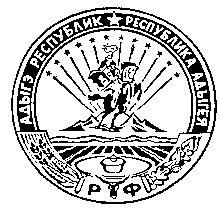 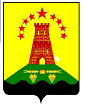                               Республика Адыгея                        Совет народных депутатов                     муниципального образования               «Дукмасовское сельское поселение»х.Дукмасов                                                                                                          21.12.2012г.                                                                                                                  № 16РЕШЕНИЕ                        Третьей сессии  третьего созыва  Совета народных депутатовмуниципального образования «Дукмасовское сельское поселение»      О внесении изменений в Решение Совета народных депутатов № 214 от 12.10.1012года «ОБ УСТАНОВЛЕНИИ ЗЕМЕЛЬНОГО   НАЛОГА  на  2013 год».               В соответствии с Протестом прокуратуры Шовгеновского района исх. № 7/3-12 от 23.11.2012год, Совет народных депутатов муниципального образования «Дукмасовское сельское поселение» Р Е Ш И Л  :     1. Внести в Решение Совета народных депутатов № 214 от 12.10.1012года «ОБ УСТАНОВЛЕНИИ  ЗЕМЕЛЬНОГО   НАЛОГА  на  2013 год следующие изменения :1) В подпункте 1 пункта 8.2  слова «не позднее», исключить.2) В подпункте 2 пункта 8.2  предлог «до», исключить.            2. Решение опубликовать в районной газете «Заря».Глава муниципального образования "Дукмасовское сельское поселение"                                             В.П.Шикенин